Was ist eine Chorklasse?Die Chorklasse unterscheidet sich nur im Musikunterricht von einer „normalen“ 5. oder 6. Klasse:Im Rahmen des regulären zweistündigen Pflichtunterrichts im Fach Musik lernt jede Schülerin und jeder Schüler in der Gemeinschaft der Gruppe den richtigen Umgang mit der eigenen Stimme.Die Chorklasse läuft verbindlich über zwei Schuljahre, d. h. in der 5. und 6. Klasse. Zusätzlich erhalten die Chorklassenschüler in etwa vierwöchigem Turnus kostenlos Stimmbildung in Kleingruppen.Geeignet für die Chorklasse ist jedes Kind, das Spaß am Singen hat. Musikalische Vorkenntnisse sind nicht nötig.Warum wollen wireine Chorklasse einrichten?Musik erlebenWer Musik selbst macht, kann Musik auch begreifen.Musiktheorie (Notenschrift, Formen- und Harmonielehre) wird in und an der Praxis erworben.Gemeinsam sind wir stark …Singen und Musizieren in der Gemeinschaft fördert Schlüssel-qualifikationen wie Teamfähigkeit, gegenseitige Rücksichtnahme und Unterstützung.Beim Singen entwickelt sich ein umfassenderes Körperbewusstsein.Gemeinsame Konzerterlebnisse machen Freude.Musik schafft Brücken und Gemeinschaft, wo Sprache allein nicht ausreicht.Auswirkungen auf andereFächer?Wer aktiv singt und musiziert, lernt zuzuhören.Das Erleben der eigenen stimmlichen Möglichkeiten fördert einen selbstbewussten Umgang mit den individuellen Stärken und Schwächen.Schule wird aktiv mitgestaltet.Nicht nur für die Schule …Schüler/-innen übernehmen Verantwortung für ihre Sprech- und Singstimme.Geschulte Atemtechnik ist ein Beitrag zur eigenen Gesundheit.Singen ist eine sinnvolle Freizeit-gestaltung, auch über den Schulalltag hinaus.Voraussetzungen für dieTeilnahme an der Chorklasse:Freude am SingenBereitschaft zur Arbeit an der eigenen StimmeAufgeschlossenheit für das gemeinsame SingenWie geht es nach der6. Klasse weiter?Je nach Interessenlage der Schülerinnen und Schüler:Weiterführung in den Wahlfächern Unterstufenchor, großer Chor oder Vokalensemble Mitwirkung in Kinder-, Jugend- oder Erwachsenenchören der RegionAnmeldung für die Chorklasse:Die Anmeldung für die Chorklasse erfolgt bei der Neuanmeldungen für die Aufnahme in die Jahrgangsstufe 5 am Gymnasium Königsbrunn.Weitere Informationenerhalten Sie durch:Annika RysselMusiklehrerin am Gymnasium Königsbrunnry@gymnasiumkoenigsbrunn.de Gymnasium KönigsbrunnAlter Postweg 386343 KönigsbrunnTel.: 08231/96690ChorklasseamGymnasium KönigsbrunnChorische ArbeitimKlassenverband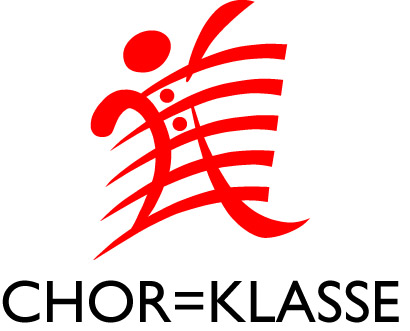 Unterrichtsprofil für den Musikunterrichtin der5. und 6. Klasse